XXXIII Domingo Comum B 2018 Entrega da Bíblia – 4.º Ano de Catequese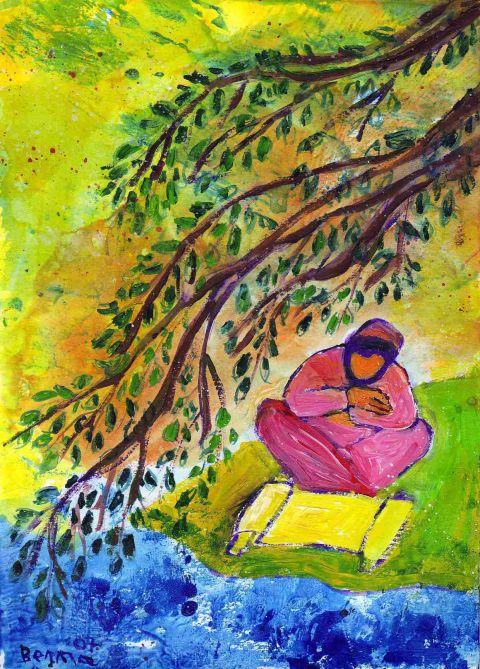 Passarão o céu e a terra,mas as minhas palavras não hão de passar!Mc 13,30Procissão e Cântico de EntradaSaudação e Monição InicialP. A nossa celebração tem hoje três marcas especiais: o último dia da Semana dos Seminários, o 2.º Dia Mundial dos Pobres e a Entrega da Bíblia às crianças e famílias do 4.º ano de Catequese. O Papa Francisco, na Mensagem para este 2.º Dia Mundial dos Pobres, lembra-nos três verbos importantes: clamar, responder e libertar. Podemos dizê-lo deste modo: o pobre clama, Deus ouve e a libertação acontece. Mas também se pode dizer: Deus chama e nós respondemos com um coração livre. E quando escutamos a voz de Deus, são os pobres que ficam a ganhar. Porque é para eles que nos voltamos e é deles que aprendemos a ser livres, para seguir e servir o Senhor. Kyrie P. Como discípulos, pobres em espírito, clamemos ao Senhor, pela sua misericórdia:Coro: Kyrie, eleison! R. Kyrie, eleison.Coro: Christe, eleison! R. Christe, eleison.Coro: Kyrie, eleison! R. Kyrie, eleison.Hino do GlóriaOração Coleta Liturgia da Palavra1.ª leitura (abreviada) + Salmo (sem a 2.ª estrofe) + 2.ª leitura (abreviada) + Monição à entronização da Bíblia + Aclamação ao Evangelho + Evangelho (abreviado) + Homilia + Entrega da Bíblia + Credo + Preces (se a celebração não estiver demorada)1.ª leitura: fórmula mais breveLeitura da Profecia de Daniel Naquele tempo, surgirá Miguel, o grande chefe dos Anjos, que protege os filhos do teu povo. Será um tempo de angústia, como não terá havido até então, desde que existem nações. Mas nesse tempo, virá a salvação para o teu povo, para aqueles que estiverem inscritos no livro de Deus.Palavra do Senhor.R. Graças a Deus.Salmo responsorial: omitir a 2.ª estrofeSl 15 (16),1: Defendei-me, Senhor. Vós sois o meu refúgio. Defendei-me, Senhor. 2.ª leitura: fórmula mais breveLeitura da Epístola aos Hebreus Todo o sacerdote da antiga aliança se apresenta cada dia para oferecer muitas vezes os mesmos sacrifícios, que nunca poderão perdoar os pecados. Cristo, ao contrário, ofereceu pelos pecados um único sacrifício. Com uma única oblação, tornou perfeitos para sempre os que Ele santifica. Palavra do Senhor.R. Graças a Deus.Entronização da Palavra – Depois da 1.ª leitura e antes da aclamação do EvangelhoMonitor: Neste momento de escuta do Evangelho, queremos entronizar a Palavra de Deus. A leitura do Evangelho é sempre reservada a um ministro ordenado (o bispo, o padre ou o diácono). Por isso, no final da proclamação o ministro beijará o Evangeliário; os círios e o incenso também honram a Cristo que, mediante a leitura evangélica, faz ressoar a Sua Palavra eficaz. Levantemo-nos todos, como discípulos, para ouvir o Evangelho, porque é Cristo quem nos fala. E vós, meninos e meninas do 4.º ano: colocai bem alto as vossas Bíblias, orientando-as para o Evangeliário, que vem, lá da entrada da Igreja, em procissão, até ao ambão, a mesa da Palavra.Cântico de aclamação ao Evangelho: Aleluia. Aleluia. Aleluia.Vêm em procissão um catequizando com uma Bíblia, o turiferário e dois ceroferários. Ao chegarem ao altar, entregam ao diácono a Bíblia. Este proclama o Evangelho de forma solene, incensando-o. Os ceroferários acompanham o diácono durante a procissão e a proclamação do Evangelho. A criança que traz a Bíblia coloca-se diante do ambão, em atitude de escuta.  Proclamação do EvangelhoEvangelho: fórmula mais breveEvangelho de Nosso Senhor Jesus Cristo segundo São Marcos Naquele tempo, disse Jesus aos seus discípulos: «Naqueles dias, depois de uma grande aflição, hão de ver o Filho do homem vir sobre as nuvens, com grande poder e glória. […] Aprendei a parábola da figueira: quando os seus ramos ficam tenros e brotam as folhas, sabeis que o verão está próximo. Assim também, quando virdes acontecer estas coisas, sabei que o Filho do homem está perto, está mesmo à porta. Em verdade vos digo: passarão o céu e a terra, mas as minhas palavras não hão de passar. Quanto a esse dia e a essa hora, ninguém os conhece: nem os Anjos do Céu, nem o Filho; só o Pai». Palavra da salvação. R. Glória a Vós, Senhor.Homilia – ver proposta no guião da Liturgia para este domingoEntrega da BíbliaCatequista: Pedimos aos pais que acompanhem as crianças. Os pais trazem consigo a Bíblia, porque são os pais os primeiros catequistas, os primeiros mensageiros da Palavra, “os primeiros mestres da fé para seus filhos” (AL 16). Lembrem-se os pais que “os filhos que crescem em famílias missionárias frequentemente tornam-se missionários” (AL 289). Os pais entregam ao Senhor Padre ou ao diácono a Bíblia. E estes, por sua vez, entregá-la-ão às crianças. As crianças recebem a Bíblia, beijando-a com reverência e dizendo: «Ámen». Crianças ficam todas do mesmo lado (de N.ª Sra. da Hora) em várias filas de cadeiras. O Pároco recebe na coxia central as crianças até à primeira metade do número de filas. O diácono localiza-se na coxia central, mas a partir da 2.ª metade da fila de cadeiras. Pároco/Diácono: Recebe a Palavra de Deus. Põe-na em prática. Catequizando do 4.º ano beija a Bíblia e diz:  Ámen!Cânticos durante a entrega da BíbliaCredoP. Credes em Deus Pai, que vem amorosamente ao vosso encontro e vos fala por meio do livro da natureza e nas belas páginas da nossa história de salvação? R. Sim, creio. P. Credes que Jesus Cristo é a Palavra eterna, que Se fez Carne, e que só Ele tem palavras de vida eterna, para a vossa vida? R. Sim, creio. P. Credes no Espírito Santo, que inspirou os autores sagrados a escrever a Palavra das Escrituras e agora nos conduz na busca da sua compreensão e vivência?  R. Sim, creio. P. Credes na Santa Igreja, a Casa da Palavra, chamada a anunciar e a testemunhar a alegria do Evangelho a todos os povos? R. Sim, creio. P. Credes na ressurreição dos que acordarão para a vida eterna e brilharão como estrelas por toda a eternidade?  R. Sim, creio. Se não houver preces pode concluir-se o Credo dialogado com esta oração, feita pelo Presidente ou por um catequizando/leitor.Ó Senhor, dá-me a Tua luz para que veja o Teu amor. Dá-me um coração para amar-Te, dá-me olhos para ver-Te, dá-me ouvidos para escutar a Tua voz, dá-me lábios para falar de Ti, dá-me o gosto de saborear-Te,dá-me o olfato para cheirar e exalar o Teu perfume, dá-me mãos para tocar-Tee dá-me pés para seguir-Te (Bispo Tichon, 1783).Preces Apresentar apenas se o rito da entrega da Bíblia tiver concluído antes das 16h30, 19h30 ou 11h30. P. A Deus nosso Pai, que por meio do Seu Filho, único e eterno Sacerdote, intercede em nosso favor, confiamos a oração pobre e humilde da Igreja, ao concluirmos esta Semana dos Seminários, no 2.º Dia Mundial dos Pobres. E invoquemo-l’O dizendo:R. Senhor, fazei de nós todos… discípulos missionários!Pela Santa Igreja: para que se deixe evangelizar pelos pobres. Oremos.Pelos que governam: para que escutem e respondam ao clamor dos pobres. Oremos. Pelos seminaristas e seus formadores: para que sigam a Cristo, na sua pobreza, para O servirem com alegria nos pobres. Oremos.Por todos nós: para que sejamos instrumentos de Deus, ao serviço da libertação e da promoção dos pobres. Oremos.P. Senhor nosso Deus, que escutais o clamor dos pobres, ensinai-nos a estender as mãos uns aos outros, para que se realize o encontro que sustenta a fé, concretiza a caridade e habilita a nossa esperança a prosseguir rumo ao Senhor que vem, com grande poder e glória, e é Deus convosco na unidade do Espírito Santo.  R. Ámen.Monição ao Ofertório: Os ofertórios deste domingo destinam-se a ajudar a suportar as despesas dos nossos seminários. Dêmos com alegria e generosidade de coração.Apresentação dos dons | Cântico de OfertórioPrefácio Comum VI | Santo | Oração Eucarística II Ritos da Comunhão Ritos Finais AvisosSaudaçãoBênçãoRito do Envio e DespedidaUma criança vai buscar a Bíblia, que está entronizada no ambão e leva-a logo a seguir com os dois candelabros, a seguir à Cruz.Pai / Leitor: No Evangelho deste domingo, Jesus dizia-nos: “o Filho do homem está mesmo à porta” (Mc 13,29). Está à porta do nosso coração, da nossa casa, da nossa família. É verdade que precisamos de abrir esta porta a Jesus Cristo, porque Ele bate e chama (cf. Ap 3,20). Ele quer entrar em nós e fazer de nós a Sua morada. Somos todos discípulos, porque nos tornamos ouvintes da Sua Palavra. Mãe / Leitora: Todavia, esta palavra de Jesus, “Eu estou à porta e chamo”, também quer dizer outra coisa: Jesus não quer ficar “preso” dentro de nós, no conforto da nossa casa, com portas isoladas e janelas de vidro duplo,  que nos impedem  de ouvir e de ver de tudo o que se passa lá fora. Jesus bate à porta do nosso coração, para que O deixemos sair (cf. Papa Francisco, Gaudete et exsultate, n.º 136). Por isso, agora, sairemos e partiremos da Missa para a missão. Somos todos missionários, porque não podemos guardar só para nós este grande tesouro da Palavra de Deus. Diácono: Cantemos, todos, o cânone da missão, enquanto saímos em procissão, pondo em prática a Palavra de Jesus: “Ide pelo mundo inteiro e anunciai a Boa Nova a toda a criatura” (Mc 16,15). Todos, tudo e sempre em missão. Todos discípulos missionários. Ide em paz e que o Senhor vos acompanhe.R. Graças a Deus.Uma criança vai buscar a Bíblia, que está entronizada no ambão e leva-a logo a seguir à Cruz, com os dois candelabros. As crianças com as Bíblias integram a procissão de saída.  O coro e a assembleia cantam o cânone: Todos, tudo e sempre em missão. Todos discípulos, todos discípulos missionários.